CHANCHALCHANCHAL.332756@2freemail.com  PROFESSIONAL JOURNEYBusiness Development Executive (7/2014 – 1/17)Product Handling – Dewatering products (Industrial Hoses & fittings), Oil, Pipeline & Offshore, Rig FittingsMarket Handling – UAE, Oman, Kuwait, Saudi Arabia, Qatar, YemenTargeting Companies Marine, Oil & Gas, Offshore, Engineering and Building Contractors Construction companies for businessVisited Countries – Oman Responsibilities Handling – Setting up meeting with exciting customer and searching new customers.Regular follow-ups with the customer and prompt response. Handling logistic – driver’s day to day schedule. Senior Marketing Executive & Assistant to Branch Manager (12/2013-6/2014)Handled – Skills & Grooming Courses (Retail, Mechanic, Labor, Helper)Handled Countries & Cities – Punjab, IndiaResponsibilities Handling – Conducting seminars in the school and college to guide the students. Preparing regular report, handling students daily activity and arranging the classes schedule. Senior Executive International Business (2/2013-12/2013)Handled Products – Dewatering Products (Miller, Bauer Coupling, Header & Discharge Pipe, Pumps – Miller, Centrifugal Pump)  Handled Countries – India, UAE, Qatar, Saudi Arabia, Kuwait, UK, Canada, Singapore, USA, AustraliaResponsibilities Handling – Timely submitting quotation and follow-ups for the submitted quotations. Preparing documents for the shipments. Following up payments.  Senior Marketing Executive and MIS Officer (3/2010-12/2012)Handled Products – Sheet Metal, Tubular Products Handled Market – OEM of India & GermanyResponsibilities Handling – Search for new OEM, represent them company’s scope of work. Arrange meetings with them or invite them to visit our premises. Maintaining record for the exhibitions and exhibitors.  Customer Acquisition (5/2007-2/2010)Handled – Grooming, Personality Development & Air Hostess CoursesHandled Market – Punjab and surrounding cities Visited Cities – Punjab (All Cities and Villages)Responsibilities Handling – Conducting seminars in the school, college, city and villages to guide them. Convince the students for enrolling in to our programs.EDUCATIONAL CREDENTIALSMetric from P.S.E.B in 1999Senior Secondary from P.S.E.B in 2001 B.A. in Humanities from Punjab University (Chandigarh) in 2004     M.A. in Political Science from Punjab University (Chandigarh) in 2006  M.A. in English from Punjab University (Chandigarh) in 2009   COMPUTER SKILLSProficient in Microsoft Word, MS Excel, Power Point, Outlook Express, TallySTRENGTHSGood inter personal and communication skills Assertive approach with self-confidencePERSONAL DETAILSDate of Birth: 18-10-1983Marital Status: MarriedNationality: Indian Language: English, Hindi, Punjabi     						Driving License: India, UAE under process    																Signature ______________											Date__________________ 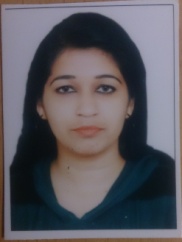 